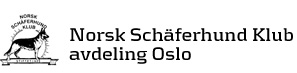 STYREMØTE 18/04.18.TILSTEDE:Kirsten Haugum,Morten Smedstad,Sandra Fosmo,Trine Lise Pedersen,Gudveig Mølmen, Lise Ulleberg Kirkemo, Trine Cicilie Bragstad.Protokollen er fremdeles ikke motatt fra det gamle styret. Purre på mail igjen , skjer det ingenting går vi videre til hovedstyret. Vurderer å kjøpe inn kasser å ha utstyr i. Ha bruksutstyr på hytta og annet utstyr på treningsplass. Styret vurderer å skifte lås på hytta hvis de som bruker den mest ikke rydder etter seg eller er med på noe som avd arr. Lise har fått en avtale med sportsman pride , sponsing på våres arr. Gikk igjenom datoene Belgisk fårehund, puddel, boxer klubbene har leid hytta. 25-25 mai . Belgisk9-9 sep Boxer22-23  sep Belgisk29-30 sep puddel6-7 okt boxer.-Sette ned en aktivitetskomite.Trenger ikke å være noen fra styret. Struktere litt på treningene , valp/voksen forskjellige tider.Hjemmesiden for dårlig og for dyr. Jobber med å bytte til noe annet.Hvor mange medlemsmøter skal vi ha, skal vi ha noen tema kvelder.T-skjorter til norsk vinner. Sjekke priser og hvor mange som vil ha. Trine Cicilie Bragstad.( Sekretær ) 